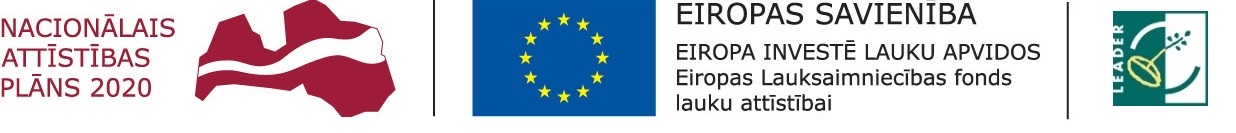 "Atbalsta Zemkopības ministrija un Lauku atbalsta dienests"Informatīvais seminārs par finansējuma piesaistes iespējām LEADER projektos, nosacījumiem, ieviešanu.Auces novada pieaugušo izglītības centrā, Jelgavas iela 1a, Auce2017.gada 22. februārīSākums plkst. 10.00 Darba kārtība:Lūgums informāciju par dalību seminārā nosūtīt uz e pastu aija.senbruna@gmail.com, vai pieteikties pa telefonu 29812300.Organizē Dobeles lauku partnerība sadarbībā ar LLKC Dobeles nodaļu.10.00-10.30Informācija par Dobeles lauku partnerības SVVA stratēģijas 2015-2020 ieviešanu un plānotajiem rezultātiem, par projektu konkursa 1 kārtu.Dace Vilmane,                     Dobeles lauku partnerība10.30- 11.00Informācija par galvenajiem projektu noraidīšanas iemesliem 1.kārtāAija Šenbrūna,                     Dobeles lauku partnerība11.00-12.00Atbalsta saņemšanas nosacījumi Leader projeku īstenošanai uzņēmējdarbības attīstība sekmēšanai. Jautājumi & atbildes.Dace Vilmane,                   Dobeles lauku partnerība12.00-12.15Pauze 12.15 – 13.15Atbalsta saņemšanas nosacījumi Leader projektu īstenošanai sabiedriskā labuma projektos. Jautājumi & atbildes.Aija Šenbrūna,                     Dobeles lauku partnerība13.15-13.45Pieredze LEADER projektu realizācijā.Zaiga Vismane,                        Auces kultūrizglītības biedrība "Ausma" vadītāja.Rudīte Reimane,                     uzņēmēja-šuvēja13.45Individuālās konsultācijas